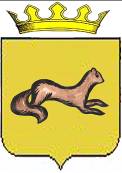 КОНТРОЛЬНО-СЧЕТНЫЙ ОРГАН____ОБОЯНСКОГО РАЙОНА КУРСКОЙ ОБЛАСТИ____306230, Курская обл., г. Обоянь, ул. Шмидта д.6, kso4616@rambler.ruЗАКЛЮЧЕНИЕ №59по результатам финансово-экономической экспертизы проекта постановления Администрации Обоянского района Курской области «Об утверждении муниципальной программы муниципального района «Обоянский район» Курской области «Развитие муниципальной	 службы в Обоянском районе Курской области»»г. Обоянь                                                                                          14 октября 2022 г.	Основания для проведения экспертно-аналитического мероприятия: Федеральный Закон от 07 февраля 2011г. № 6-ФЗ «Об общих принципах организации и деятельности контрольно-счетных органов субъектов Российской Федерации и муниципальных образований», Решение Представительного Собрания Обоянского района Курской области от 29 марта 2013 г. № 2/23-II «О создании Контрольно-счетного органа Обоянского района Курской области и об утверждении Положения о Контрольно-счетном органе Обоянского района Курской области», Приказ от 18.03.2022 №7 «О внесении изменений в приказ №82 от 15.12.2021 «Об утверждении плана деятельности Контрольно-счетного органа Обоянского района Курской области на 2022 год», Приказ председателя Контрольно-счетного органа Обоянского района Курской области от 11.10.2022 №44 «О проведении экспертизы проекта Постановления Администрации Обоянского района Курской области».Цель экспертно-аналитического мероприятия: Проведение экспертизы проекта Постановления Администрации Обоянского района Курской области «Об утверждении муниципальной программы муниципального района «Обоянский район» Курской области «Развитие муниципальной службы в Обоянском районе Курской области»».Предмет экспертно-аналитического мероприятия: Проект Постановления Администрации Обоянского района Курской области «Об утверждении муниципальной программы муниципального района «Обоянский район» Курской области «Развитие муниципальной службы в Обоянском районе Курской области»».Срок проведения: с 11.10.2022 года по 14.10.2022 года. Исполнители экспертно-аналитического мероприятия: Председатель Контрольно-счетного органа Обоянского района Курской области – Шеверев Сергей Николаевич.Ведущий инспектор Контрольно-счетного органа Обоянского района Курской области - Климова Любовь Вячеславовна.Общие сведения об объекте экспертизы:Проект постановления Администрации Обоянского района Курской области «Об утверждении муниципальной программы муниципального района «Обоянский район» Курской области «Развитие муниципальной службы в Обоянском районе Курской области»», направлен в Контрольно-счетный орган Обоянского района Курской области ответственным исполнителем – Администрацией Обоянского района Курской области 11.10.2022 года (сопроводительное письмо №01-05-32/4417 от 10.10.2022).Ответственный исполнитель муниципальной программы:Администрация Обоянского района Курской области.Соисполнители муниципальной программы:- Отдел правовой работы Администрации Обоянского района;- отдел организационной и кадровой работы Администрации Обоянского района.Участники: Структурные подразделения Администрации Обоянского района Курской области.Подпрограмма муниципальной программы: «Реализация мероприятий, направленных на развитие муниципальной службы в Обоянском районе Курской области на 2023-2025 годы».Цели муниципальной программы:- развитие и дальнейшее совершенствование муниципальной службы Обоянского района Курской области;- развитие нормативной правовой базы, регулирующей вопросы муниципальной службы;- создание единой системы непрерывного обучения муниципальных служащих;- формирование эффективной системы управления муниципальной службой;- обеспечение взаимосвязи государственной гражданской службы Курской области и муниципальной службы Обоянского района Курской области;- обеспечение стабильности кадрового состава и оптимизация численности Администрации Обоянского района;- обеспечение равного доступа граждан к муниципальной службе;- создание системы открытости, гласности в деятельности органов местного самоуправления;- создание условий, обеспечивающих сохранение жизни и здоровья работников в процессе трудовой деятельности;- укрепление материально-технической базы, необходимой для эффективного функционирования муниципальной службы;- реализация мероприятий по охране труда с целью создания на рабочих местах здоровых и безопасных условий труда;- формирование высококвалифицированного кадрового состава муниципальной службы, обеспечивающего эффективное муниципальное управление. Задачи муниципальной программы:- совершенствование правовой базы по вопросам муниципальной службы в соответствии с федеральным и региональным законодательством;- внедрение новых принципов кадровой политики в системе муниципальной службы;- совершенствование механизмов стимулирования, оценки деятельности и обеспечения социальных гарантий муниципальных служащих;- совершенствование механизмов взаимодействия муниципальной службы и гражданского общества;- привлечение на муниципальную службу молодых специалистов, обеспечение преемственности и передачи им накопленного профессионального опыта муниципальных служащих;- развитие антикоррупционных механизмов в рамках реализации кадровой политики в Администрации Обоянского района;- корректировка перечня должностей муниципальной службы, замещение которых связано с коррупционными рисками;- обеспечение открытости и прозрачности муниципальной службы;- обеспечение требований действующего законодательства об информатизации и защите персональных данных;- совершенствование системы контроля за соблюдением муниципальными служащими, установленных законодательством РФ, Курской области, нормативными правовыми актами Обоянского района требований, ограничений и запретов, связанных с прохождением муниципальной службы;- методическое обеспечение развития муниципальной службы.Срок реализации Программы: 2023-2025 годы.В ходе проведения экспертизы выявлено:Проект постановления Администрации Обоянского района Курской области «Об утверждении муниципальной программы муниципального района «Обоянский район» Курской области «Развитие муниципальной службы в Обоянском районе Курской области»», разработан в соответствии с п.1 ст.15 Федерального закона от 06.10.2003 №131-ФЗ «Об общих принципах организации местного самоуправления в Российской Федерации», законом Курской области от 13 июня 2007 г. № 60-ЗКО «О муниципальной службе в Курской области», постановлением Администрации Обоянского района от 18.09.2018 № 419 «Об утверждении перечня муниципальных программ муниципального района «Обоянский район» Курской области», постановлением Главы Обоянского района от 08.10.2013 № 166 «Об утверждении методических указаний по разработке и реализации муниципальных программ муниципального района «Обоянский район» Курской области на 2014 год и на плановый период 2015 и 2016 годов» (с последующими изменениями и дополнениями), а также в целях создания условий для эффективного развития местного самоуправления в Обоянском районе.В соответствии с паспортом программы, ее реализация запланирована за счет средств бюджета Обоянского района Курской области в сумме 930,0 тыс. рублей, в том числе по годам:тыс. руб.Муниципальная программа предполагает утверждение следующей подпрограммы:1. «Реализация мероприятий, направленных на развитие муниципальной службы в Обоянском районе Курской области на 2023-2025 годы».Выделение в составе анализируемой программы подпрограммы, по мнению разработчика, обусловлено составом задач муниципальной программы, решение которых необходимо для ее реализации.В таблице приложения №2 не корректно отражен плановый период «2022-2024 годы».В таблице приложения №4 отсутствуют «ожидаемые сроки принятия» по программе.В приложении №5 отсутствуют суммы «по подпрограмме» и не отражена подпрограмма.	Представленный для экспертизы проект муниципальной программы соответствует Методическим указаниям по разработке и реализации муниципальных программ муниципального района «Обоянский район» Курской области, утвержденным постановлением Главы Обоянского района от 08.10.2013 г. №166 (с последующими изменениями и дополнениями).«Подпрограмма «Реализация мероприятий, направленных на развитие муниципальной службы в Обоянском районе Курской области» муниципальной программы муниципального района «Обоянский район» Курской области «Развитие муниципальной службы в Обоянском районе Курской области»»В ходе проведения экспертизы выявлено:В соответствии с паспортом подпрограммы, ее реализация запланирована за счет средств бюджета Обоянского района Курской области в сумме 930,0 тыс. рублей, в том числе по годам:тыс. руб.В представленном проекте дважды отражено приложение №2, в тоже время в текстовой части раздела 1, отражено приложение №1 «Перечень основных мероприятий подпрограммы».В таблице приложения №4 отсутствуют «ожидаемые сроки принятия» по подпрограмме.В приложении №5 отсутствуют суммы «по подпрограмме» и не отражена подпрограмма.В целом, представленный для экспертизы проект подпрограммы соответствует Методическим указаниям по разработке и реализации муниципальных программ муниципального района «Обоянский район» Курской области, утвержденным постановлением Главы Обоянского района от 08.10.2013 г. №166 (с последующими изменениями и дополнениями).ВыводыКонтрольно-счетный орган Обоянского района Курской области предлагает Администрации Обоянского района Курской области учесть замечания, изложенные в настоящем экспертном заключении.Председатель Контрольно-счетного органаОбоянского района Курской области                                                  С.Н. Шеверев2023 год2024 год2025                                                                                                                                                                                     год310,0310,0310,0ВСЕГО                                                          930,0ВСЕГО                                                          930,0ВСЕГО                                                          930,02023 год2024 год2025                                                                                                                                                                                     год310,0310,0310,0ВСЕГО                                                          930,0ВСЕГО                                                          930,0ВСЕГО                                                          930,0